STUDY COMPLETION PROGRAMRESEARCH TRACKLAPORAN PRA-RISETANALISIS KERUSAKAN JALAN DI RUAS JALAN RAYA PADA LAPISAN PERMUKAAN(Studi Kasus : Jalan Pelabuhan 2 KM. 12 S/D KM. 15 Kab. Sukabumi)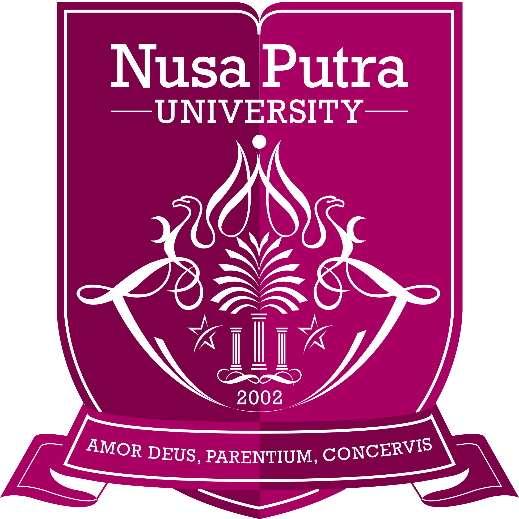 Oleh    :Nama    	: Hilman TaufikNIM 	             : 2019001002FAKULTAS TEKNIK, KOMPUTER, DAN DESAIN PROGRAM STUDI TEKNIK SIPIL UNIVERSITAS NUSA PUTRA 		2022LAPORAN PRA-RISETANALISIS KERUSAKAN JALAN DI RUAS JALAN RAYA PADA LAPISAN PERMUKAAN(Studi Kasus : Jalan Pelabuhan 2 KM. 12 S/D KM. 15 Kab. Sukabumi)Diajukan Untuk Memenuhi Salah Satu Syarat Dalam Menempuh Seminar Pra-Riset pada Jalur Program Riset di Program Studi Teknik SipilOleh    :Nama    	: Hilman TaufikNIM 	             : 2019001002FAKULTAS TEKNIK, KOMPUTER, DAN DESAIN PROGRAM STUDI TEKNIK SIPIL UNIVERSITAS NUSA PUTRA 		2022LEMBAR PENGESAHAN LAPORAN PRA-RISETJUDUL : ANALISIS KERUSAKAN JALAN DI RUAS JALAN RAYA PADA LAPISAN PERMUKAAN (Studi Kasus : Jalan Pelabuhan 2 KM. 12 S/D KM. 15 Kab. Sukabumi)DISUSUN OLEH :Nama Lengkap 		: Hilman TaufikNIM 			: 20190010092Perguruan Tinggi 	: Universitas Nusa PutraNo Hp 			: 085872019047Laporan ini telah diseminarkan dihadapan penguji seminar Proposal pada program Riset di Program Study Teknik Sipil.                                                                                                    Sukabumi,...............2022Mengetahui 						         Pembingbing UtamaKetua Penguji:					                     ……………………..					       Asti Maulani Lestari S.TNIDN………………					       NIDN…………………..Menyetujui,KaProdiIr. Paikun, ST., MT., IP  NIDN. 0402037401ABSTRAKJalan merupakan prasarana angkutan darat yang sangat penting dalam memperlancar kegiatan hubungan ekonomi dan kegiatan sosial lainnya. Namun jika terjadi kerusakan jalan akan berakibat bukan hanya terhalangnya kegiatan ekonomi dan sosial lainnya namun dapat terjadi kecelakaan bagi pemakai jalan. Penelitian ini bertujuan untuk mengetahui jenis-jenis kerusakan jalan, faktor penyebabnya serta mengetahui solusi yang paling tepat untuk penanganan kerusakan yang terjadi. Metode yang digunakan dalam penelitian ini dengan mengunakan analisis deskriptif kualitatif. Diawali dengan survey lokasi penelitian yang berlokasi di ruas Jalan Pelabuhan 2 Km.12 s/d Km. 15 Kab. Sukabumi. Selanjutnya  mengambil sampel data lapangan dengan data primer berupa hasil survei kerusakan jalan pada ruas jalan tersebut. Hasil survei jenis kerusakan jalan pada ruas jalan tersebut kemudian dilakukan analisis menggunakan metode Bina Marga. Metode ini merupakan suatu penilaian kerusakan dengan hasil akhirnya adalah berupa nilai urutan prioritas serta bentuk program pemeliharaan. Metode ini menggunakan penilaian pendekatan antara survei lalu lintas harian dan pengamatan jenis kerusakan, yang dilakukan  untuk mendapatkan nilai kondisi jalan serta nilai kelas LHR. Selanjutnya menentukan Urutan Prioritas (UP) dari nilai kondisi jalan yang dan kelas lalu lintas harian rerata (LHR). Kemudian akan diketahui nilai kerusakan jalan dan akan diketahui juga jenis pemeliharaan jalan yang dilakukan.Kata Kunci: kerusakan jalan, bina margaBAB 1, Pendahuluan1.1 Latar BelakangJalan merupakan prasarana angkutan darat yang sangat penting dalam memperlancar kegiatan hubungan perekonomian, baik antara satu kota dengan kota lainnya, antara kota dengan desa, antara satu desa dengan desa lainnya. Kondisi jalan yang baik akan memudahkan mobilitas penduduk dalam mengadakan hubungan perekonomian dan kegiatan sosial lainnya. Sedangkan jika terjadi kerusakan jalan akan berakibat bukan hanya terhalangnya kegiatan ekonomi dan sosial namun dapat terjadi kecelakaan.	Kerusakan jalan dapat terjadi karena beberapa faktor yang dapat menyebabkan turunnya kualitas konstruksi jalan. Maka tindak lanjut dari hal tersebut sejatinya terdapat pemeliharaan pada konstruksi jalan untuk meminimalisir dan memperbaiki kerusakan jalan. Pemeliharaan jalan merupakan upaya untuk meningkatkan kembali kondisi jalan yang layak secara fungsional serta layak secara struktural. Bentuk pemeliharaan jalan tergantung dari hasil penilaian kondisi kerusakan permukaan jalan yang terjadi pada jalan tersebut. Atas dasar pemeliharaan tersebut maka sangat penting untuk melakukan analisis kerusakan supaya dapat mengetahui tingkat kerusakan berdasarkan pengamatan dilapangan. 1.2 Rumusan MasalahRumusan Masalah Untuk menghindari penelitian yang lebih luas serta lebih mempermudah penyelesaian masalah sesuai dengan tujuan yang hendak dicapai, maka perlu adanya rumusan masalah sebagai berikut:Berapa nilai kerusakan jalan pada Jalan Pelabuhan 2 KM. 12 S/D KM. 15 Kab. SukabumiAlternatif apa yang harus dilakukan untuk mengevaluasi jalan tersebutPada tahun berapa terjadi kerusakan di jalan tersebut1.3 Tujuan Penelitian	Penelitian ini bertujuan untuk mengetahui jenis-jenis kerusakan permukaan jalan, nilai kerusakan jalan dan urutan prioritas penanganan pada Jalan Pelabuhan 2 KM. 12 S/D KM. 15 Kab. Sukabumi Tujuan dari analisis ini agar mengetahui  kerusakan-kerusakan yang akan berpengaruh pada keamanan dan kenyamanan pemakai jalan. Oleh sebab itu penanganan konstruksi perkerasan baik yang bersifat pemeliharaan, peningkatan atau rehabilitasi akan dapat dilakukan secara optimal apabila faktor-faktor penyebab kerusakan pada jalan tersebut telah diketahui.BAB 2.Landasan Riset2.1 Profil Lembaga PenelitianDirektorat Jenderal Bina Marga merupakan unsur pelaksana pada Kementerian Pekerjaan Umum dan Perumahan Rakyat Republik Indonesia yang berada di bawah dan bertanggung jawab kepada Menteri Pekerjaan Umum dan Perumahan Rakyat Republik Indonesia dan mempunyai tugas menyelenggarakan perumusan dan pelaksanaan kebijakan di bidang penyelenggaraan jalan dan jembatan sesuai dengan ketentuan peraturan perundang-undangan.Berdasarkan Permen PUPR Nomor 3 Tahun 2019, Direktorat Jenderal Bina Marga mempunyai tugas menyelenggarakan perumusan dan pelaksanaan kebijakan di bidang penyelenggaraan jalan sesuai dengan ketentuan peraturan perundang-undangan [8].Direktorat Jenderal Bina Marga menyelenggarakan fungsi:Perumusan kebijakan di bidang penyelenggaraan jalan sesuai dengan ketentuan peraturan perundangundangan;Pelaksanaan kebijakan di bidang penyelenggaraan jalan nasional;Pelaksanaan kebijakan di bidang penguatan konektivitas yang menjadi prioritas nasional;Penyusunan norma, standar, prosedur,dan kriteria di bidang penyelenggaraan jalan;Pemberian bimbingan teknis dan supervisi di bidang penyelenggaraan jalan;Pelaksanaan evaluasi dan pelaporan di bidang penyelenggaraan jalan;Pelaksanaan administrasi Direktorat Jenderal Bina Marga; danPelaksanaan fungsi lain yang diberikan oleh Menteri Pekerjaan Umum dan Perumahan Rakyat [8].2.2 Tinjauan PustakaFaktor Kerusakan JalanFaktor kerusakan pada konstruksi perkerasan jalan Menurut Sukirman (1991) [1], dapat disebabkan oleh beberapa faktor sebagai berikut:Lalu lintas, yang dapat berupa peningkatan beban dan repetisi beban;Air, yang dapat berasal dari air hujan, sistem drainase jalan yang tidak baik serta naiknya air akibat sifat kapilaritas;Material konstruksi perkerasan, faktor ini dapat disebabkan oleh sifat material itu sendiri atau dapat pula disebabkan oleh sistem pengolahan yang tidak baik;Iklim, Indonesia beriklim tropis dimana suhu udara dan curah hujan umumnya tinggi yang merupakan salah satu penyebab kerusakan jalan;Kondisi tanah dasar yang tidak stabil, faktor ini kemungkinan disebabkan oleh sistem pelaksanaan kurang baik atau dapat juga disebabkan oleh sifat tanah dasarnya yang tidak bagus;Proses pemadatan lapisan di atas tanah dasar yang kurang baik [1].Lalu lintas harian rerata (LHR) Lalu lintas harian rerata (LHR) adalah Data volume lalu lintas didapat dari survei di lapangan secara langsung. Penentuan Lalu Lintas Harian Rata-rata (LHR) dapat dilakukan dengan pengamatan jumlah rata-rata kendaraan dalam satu hari. Data lalu lintas kemudian dikonversi dengan menggunakan Ekivalensi Mobil Penumpang (emp) ke Satuan Mobil Penumpang (smp) [4]. Selanjutnya akan didapatkan nilai kelas lalu lintas pada jalan tersebut. Berikut adalah Tabel dari nilai kelas lalu lintas :Tabel a Nilai Kelas Lalu Lintas(Sumber : Bina Marga 1990 [2])Penilaian Kondisi Jalan Metode Bina MargaPerhitungan parameter untuk setiap jenis kerusakan dan melakukan penilaian terhadap setiap jenis kerusakan dengan menggunakan Tabel dibawah ini :Tabel 1 Penentuan Angka Kondisi Berdasarkan Jenis , Lebar & Prosentase Luas Retak(Sumber : Bina Marga 1990 [2])Tabel diatas adalah parameter untuk menentukan angka nilai kondisi kerusakan jalan berdasarkan Jenis, Lebar & Prosentase Luas Retak. Dari ketiga kategori tersbut masing masing memiliki nilai angka atau klasifikasi tergantung pada kerusakannya, sehingga pada tabel didapatkanlah angka penilaian yang berdasar pada uraian tersebut.Tabel 2 Penentuan Angka Kondisi Berdasarkan Prosentase Luas Kerusakan Tambalan & Lubang(Sumber : Bina Marga 1990 [2])Tabel diatas adalah parameter untuk menentukan angka nilai kondisi kerusakan jalan berdasarkan Kerusakan Tambalan & Lubang. Dengan menghitung prosentase kerusakan tambalan dan lubang pada tabel didapatkanlah angka penilaian yang berdasar pada uraian tersebut.Tabel 3 Penentuan Angka Kondisi Berdasarkan Kedalaman Alur & Amblas(Sumber : Bina Marga 1990 [2])Tabel diatas adalah parameter untuk menentukan angka nilai kondisi kerusakan jalan berdasarkan Kedalaman Alur & Amblas. Kategori alur dan amblas ini dapat dinilai berdasarkan hasil pengamatan visual dan pengukuran pada saat survei, sehingga pada tabel didapatkanlah angka penilaian yang berdasar pada uraian tersebut.Tabel 4 Penentuan Angka Kondisi Berdasarkan Jenis Kekasaran Permukaan(Sumber : Bina Marga 1990 [2])Tabel diatas adalah parameter untuk menentukan angka nilai kondisi kerusakan jalan berdasarkan Jenis Kekasaran Permukaan. Sehingga pada tabel didapatkanlah angka penilaian yang berdasar pada uraian tersebut.Ke-empat penilaian pada tabel diatas selanjutnya dirubah dalam bentuk angka dan dijumlahkan, sehingga perjumlahan tersebut merupakan nilai Total Angka Kerusakan. Berikut adalah tabel Total Angka Kerusakan :Tabel 5 Penentuan Angka Kondisi Berdasarkan Total Angka Kerusakan(Sumber : Bina Marga 1990 [2])Dari ke-empat jenis kerusakan yang sudah dalam bentuk angka penilaian selanjutnya dijumlahkan untuk mendapatkan nilai kondisi jalan menggunakan tabel diatas. Sehingga pada tabel didapatkanlah angka penilaian yang berdasar pada uraian tersebut.BAB 3.Metode PenelitianLokasi dan Waktu PenelitianPenelitian ini dilakukan pada ruas jalan raya Pelabuhan 2 Km. 12 sampai dengan Km. 15 Kabupaten Sukabumi – Jawa Barat. Sedangkan waktu penelitian ini akan dilakukan pada bulan Agustus 2022Metode analisis yang digunakan pada penelitian ini adalah Metode Bina Marga. Metode Bina Marga merupakan suatu penilaian kerusakan dengan hasil akhirnya adalah berupa nilai urutan prioritas serta bentuk program pemeliharaan. Metode ini menggunakan penilaian pendekatan antara survei lalu lintas harian dan pengamatan jenis kerusakan, yang selanjutnya didapat nilai kondisi jalan serta nilai kelas LHR.UP = 17 – (Kelas LL + Nilai Kondisi Jalan)Maka langkah untuk memulai penelitian ini adalah melakukan survei langsung di lapangan untuk mendapatkan kondisi eksisting kerusakan pada jalan. Selanjutnya menentukan Urutan Prioritas (UP) dari nilai kondisi jalan yang dan kelas lalu lintas harian rerata (LHR). Selanjutnya akan diketahui nilai kerusakan jalan dan akan diketahui juga jenis pemeliharaan jalan yang dilakukan. Berikut adalah alur dari peneletian analisis kerusakan dengan Metode Bina Marga :Survei Lalu Lintas Harian Rerata (LHR) dan menetapkan kelas lalu lintas.Survei kerusakan jalan & menjumlah angka kerusakan pada tiap jenis kerusakan.Menetapkan nilai kondisi jalan.Menghitung nilai Urutan Prioritas (UP) untuk mengetahui program penanganan.JADWAL DAN BIAYA PENELITIAN Jadwal penelitian Jadwal penelitian dapat dilihat pada tabel berikut: Biaya Penelitian Biaya penelitian sebagain berikut :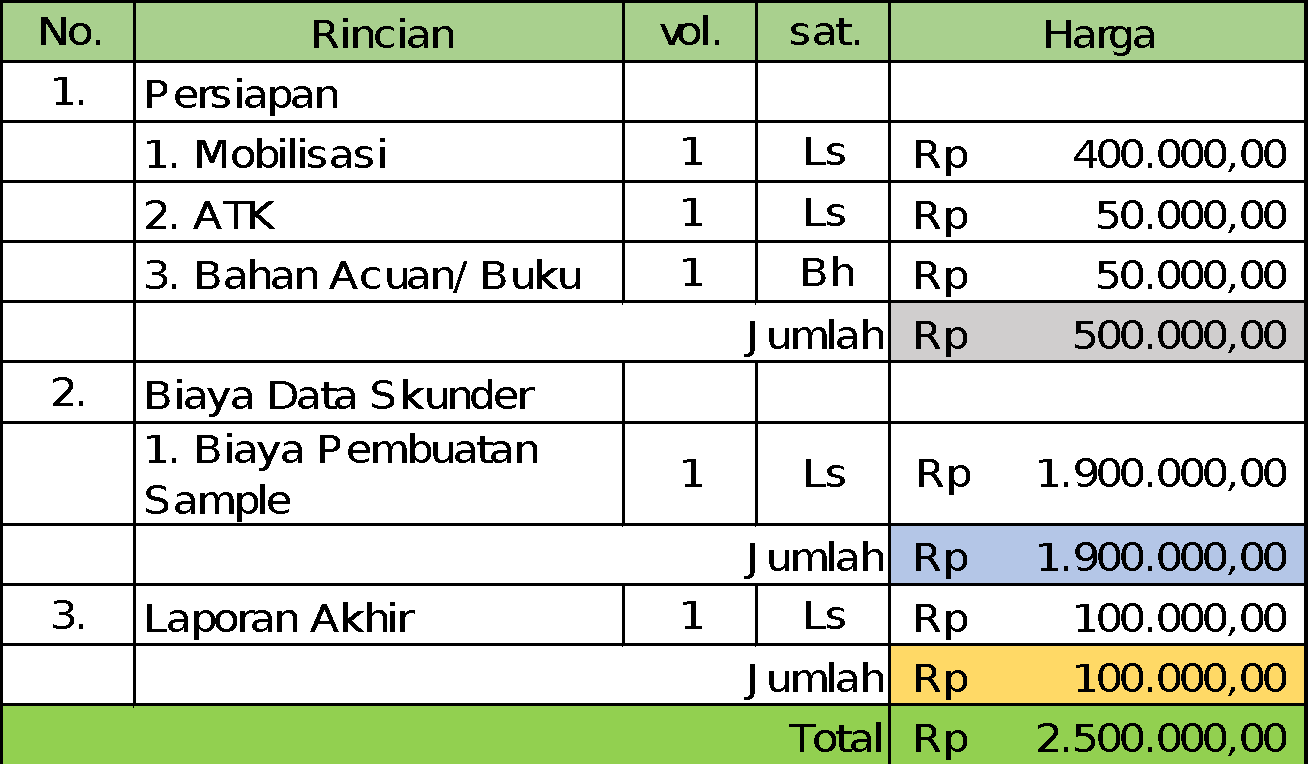 DAFTAR PUSTAKADirektorat Pembinaan Jalan Kota.1990. Tata Cara Penyusunan Pemeliharaan Jalan Kota (No. 018/T/BNKT/1990), Direktorat Jenderal Bina Marga.1995. Petunjuk Pelaksanaan Pemeliharaan Jalan Kabupaten. Petunjuk Teknis No. 024/T/Bt/1995, Departemen Pekerjaan Umum, Direktorat Jenderal Bina Marga.Erdin Ariel Prasetyo Mooy, Ketut Mahendra Kuswara dan Hikmah, “Analisis Kerusakan Jalan Dengan Metode Pavement Condition Index (PCI)Dan Strategi Penanganannya Pada Ruas Jalan Nggelak Desa Meoainkecamatan Rote Barat Daya Kabupaten Rote Ndao”, Vol. 2, No.1, 2021Hardiyatmo, H.C. 2007. Pemeliharaan Jalan Raya, Gadjah Mada University Press, Yogyakarta.Kelas Lalu lintasLHR0< 20120-50250-2003200-5004500-200052000-500062000-20000720000-500008> 50000JenisLebar% LuasBuaya5>2 mm3>30%3Acak41-2 mm210-30%2Melintang3<1 mm1<10%1Memanjang2Tidak Ada000Tidak Ada1% Luas>30%310-30%2<10%100KedalamanKedalaman> 20 mm7> 5/100 m411 - 20 mm52 - 5/100 m26 - 10 mm30 - 2/100m10 - 5 mm1Tidak Ada0Tidak Ada0Jenis KerusakanDesintergration4Hungry3Rough2Fatty1Close Texture0Tot. Angka KerusakanKedalaman26-29922-25819-21716-18613-15510-1247-934-620-31Kegiatan BulanBulanBulanBulanBulanBulanBulanBulanBulanBulanBulanBulanBulanBulanBulanBulanBulanBulanBulanBulanKegiatan AprilAprilAprilAprilMeiMeiMeiMeiJuniJuniJuniJuniJuliJuliJuliJuliAgustusAgustusAgustusAgustusKegiatan 12341234123412341234PERSIAPANPERSIAPANPERSIAPANPERSIAPANPERSIAPANPERSIAPANPERSIAPANPERSIAPANPERSIAPANPERSIAPANPERSIAPANPERSIAPANPERSIAPANPERSIAPANPERSIAPANPERSIAPANPERSIAPANPERSIAPANPERSIAPANPERSIAPANPERSIAPANStudy LitelaturPembuatan dan seminar proposal Persiapan alat dan survey lokasiPELAKSANAAN PENELITIANPELAKSANAAN PENELITIANPELAKSANAAN PENELITIANPELAKSANAAN PENELITIANPELAKSANAAN PENELITIANPELAKSANAAN PENELITIANPELAKSANAAN PENELITIANPELAKSANAAN PENELITIANPELAKSANAAN PENELITIANPELAKSANAAN PENELITIANPELAKSANAAN PENELITIANPELAKSANAAN PENELITIANPELAKSANAAN PENELITIANPELAKSANAAN PENELITIANPELAKSANAAN PENELITIANPELAKSANAAN PENELITIANPELAKSANAAN PENELITIANPELAKSANAAN PENELITIANPELAKSANAAN PENELITIANPELAKSANAAN PENELITIANPELAKSANAAN PENELITIANPengumpulan dataPengolahan dataAnalisa dataPENYUSUNAN LAPORANPENYUSUNAN LAPORANPENYUSUNAN LAPORANPENYUSUNAN LAPORANPENYUSUNAN LAPORANPENYUSUNAN LAPORANPENYUSUNAN LAPORANPENYUSUNAN LAPORANPENYUSUNAN LAPORANPENYUSUNAN LAPORANPENYUSUNAN LAPORANPENYUSUNAN LAPORANPENYUSUNAN LAPORANPENYUSUNAN LAPORANPENYUSUNAN LAPORANPENYUSUNAN LAPORANPENYUSUNAN LAPORANPENYUSUNAN LAPORANPENYUSUNAN LAPORANPENYUSUNAN LAPORANPENYUSUNAN LAPORANPenulisan laporan DraftSeminar DraftPenyusunan laporan ahir